The 18th EAG Plenary meeting Public Statement27.05.2013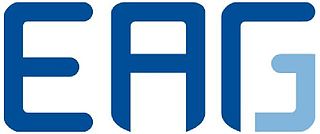 The 18th EAG Plenary meeting and EAG Working Group meetings took place in Minsk (Republic of Belarus) on May 21-24, 2013.All the EAG member-states and representatives of more than ten EAG observers and international organizations have participated in the meetings.It should be emphasized that the FATF President Mr. B. Aamo (Norway) took part in the work of the Plenary meeting.Participants of the Plenary meeting heard information regarding the changes in the EAG Chairmanship in a current year, formal termination of the EAG 1st round follow-up procedures and preparation for the EAG 2nd round of mutual evaluations, information on current FATF initiatives and the FATF Assessment Methodology, which was adopted by the FATF Plenary meeting in February this year.Delegations worked on the issues of improvement of the regulatory framework of the regional AML/CFT system, and Memorandums of Understanding with the RATS SCO and ATC CIS, the EAG draft budget 2014 was adopted, the issues of AML/CFT staff training for the EAG member-states and the scientific researches support for national AML/CFT systems were also discussed.The Plenary has approved and adopted the typologies report of the Republic of India “Money laundering through securities market”.The Plenary has approved the reports of the WGEL, WGTA, WGTYP, WGOS and WGCF.The Plenary has expressed its gratitude to the ITMCFM for its significant contribution on improvement of the regional AML/CFT system.The assessment of the EAG member-states progress in improvement of their national AML/CFT systems:Republic of TajikistanThe Plenary meeting noted the progress made by Tajikistan on R.1, R. 3, R. 4, R.5, R.13, SR.II, and SR.III.Tajikistan should demonstrate practical results of its implementation of the measures regarding R.1, SR.I, SR.II and SR.III, as well as application of sanctions in the form of property confiscation or application of other obligatory measures.he Plenary meeting requests Tajikistan to present its next follow-up report to the 19th EAG Plenary meeting in November 2013 as part of the enhanced monitoring procedure.Kyrgyz RepublicThe Plenary meeting noted the progress made by the Kyrgyz Republic on R. 1, 3, 5, 23 and SR. II, SR.V and is of the opinion that Kyrgyzstan has taken efforts to eliminate deficiencies revealed in the course of its mutual evaluations.Kyrgyzstan is encouraged to continue its work on improving the national AML / CFT system and to eliminate remaining deficiencies.The Plenary meeting requests Kyrgyzstan to submit its next follow-up report to the 19th EAG Plenary meeting in November 2013 as part of the enhanced monitoring procedure.Republic of KazakhstanThe Plenary meeting noted that during the reporting period Kazakhstan took steps to eliminate existing deficiencies in national AML/CFT system.The Plenary meeting recommends Kazakhstan to continue its work  on improving the national AML/CFT system and on eliminating deficiencies on the following key and core recommendations rated Non-Compliant (NC) and Partially Compliant (PC) – R.1, 5, 13, 23, 35, SR.I, SR.II, SR.III, SR.IV.The Plenary meeting requests the Republic of Kazakhstan to present its interim information to the 19th EAG Plenary meeting in November this year and unscheduled follow-up report to the 20thPlenary meeting in May 2014.Minsk, Republic of BelarusMay 21-24, 2013